Overleigh St. Mary’s PSHE Yearly Overview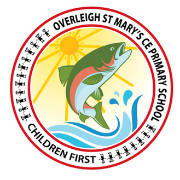 Autumn 1Autumn 2Spring 1Spring 2Summer 1Summer 2Year 1Get HeartsmartDon’t forget to let love inToo much selfie isn’t healthy Don’t hold onto what’s wrongFake is a mistakeNo way through isn’t true*& see separate RSE planningYear 2Get HeartsmartDon’t forget to let love inToo much selfie isn’t healthy Don’t hold onto what’s wrongFake is a mistakeNo way through isn’t true*& see separate RSE planningYear 3Get HeartsmartDon’t forget to let love inToo much selfie isn’t healthy Don’t hold onto what’s wrongFake is a mistakeNo way through isn’t true*& see separate RSE planningYear 4Get HeartsmartDon’t forget to let love inToo much selfie isn’t healthy Don’t hold onto what’s wrongFake is a mistakeNo way through isn’t true*& see separate RSE planningYear 5Get HeartsmartDon’t forget to let love inToo much selfie isn’t healthy Don’t hold onto what’s wrongFake is a mistakeNo way through isn’t true*& see separate RSE planningYear 6Get HeartsmartDon’t forget to let love inToo much selfie isn’t healthy Don’t hold onto what’s wrongFake is a mistakeNo way through isn’t true*& see separate RSE planning